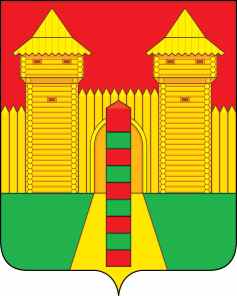 АДМИНИСТРАЦИЯ  МУНИЦИПАЛЬНОГО  ОБРАЗОВАНИЯ«ШУМЯЧСКИЙ  РАЙОН» СМОЛЕНСКОЙ  ОБЛАСТИР А С П О Р Я Ж Е Н И Еот 18.07.2023г. № 186-р         п. Шумячи         В соответствии с Уставом Шумячского городского поселения, на основании обращения директора МБОУ «Шумячская СШ им. В.Ф.Алешина» И.Н. Кухаренковой от 13.07.2023 № б/н. Передать с баланса Администрации муниципального образования «Шумячский район» Смоленской области по бюджету Шумячского городского поселения на баланс муниципального бюджетного образовательного учреждения «Шумячская средняя школа имени В.Ф.Алешина» следующие строительные материалы:- бордюр тротуарный (поребрик) – в количестве 252 штук, стоимостью 47 388 (сорок семь тысяч триста восемьдесят восемь) рублей 60 копеек. 2. Отделу городского хозяйства Администрации муниципального образования «Шумячский район» Смоленской области подготовить и представить на утверждение акт приема-передачи строительных материалов.Глава муниципального образования«Шумячский район» Смоленской области                                         А.Н. ВасильевО передаче строительных материалов 